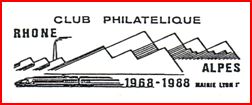 Sites internet : http://www.clubphilateliquerhonealpes.frClub Philatélique Rhône-Alpes   25 bis Route de Saint Bel69260 Charbonnières                                                                                                      Lyon, le 10 décembre 2023                     Monsieur, Madame,Vous êtes invité(e) à assister à l’Assemblée Générale du C.P.R.A. qui aura lieu le : DIMANCHE 14 Janvier 2024 – 10H 00DANS LES LOCAUX DU P.L.O.  rue Diderot    69600 OULLINS(Parking rue Diderot)ORDRE DU JOUR- Accueil par le président.- Rapport moral.- Rapport du Service des Échanges - Rapport du Service des Nouveautés- Rapport financier.- Rapport du commissaire aux comptes. - Désignation du commissaire aux comptes- Élections au conseil d’administration du tiers de ses membres.- Election du bureau et du président du club.. - Questions diverses.- Adaptation du % d’assurance sur dépôt en fonction des sinistres et de la réserve financièreCette Assemblée Générale se terminera comme chaque année par le pot de l’amitié.  Ci-joint:      -Ordre du jour                                                                                                  -Bulletin de vote.-Pouvoir.-Liste des membres du C.A.